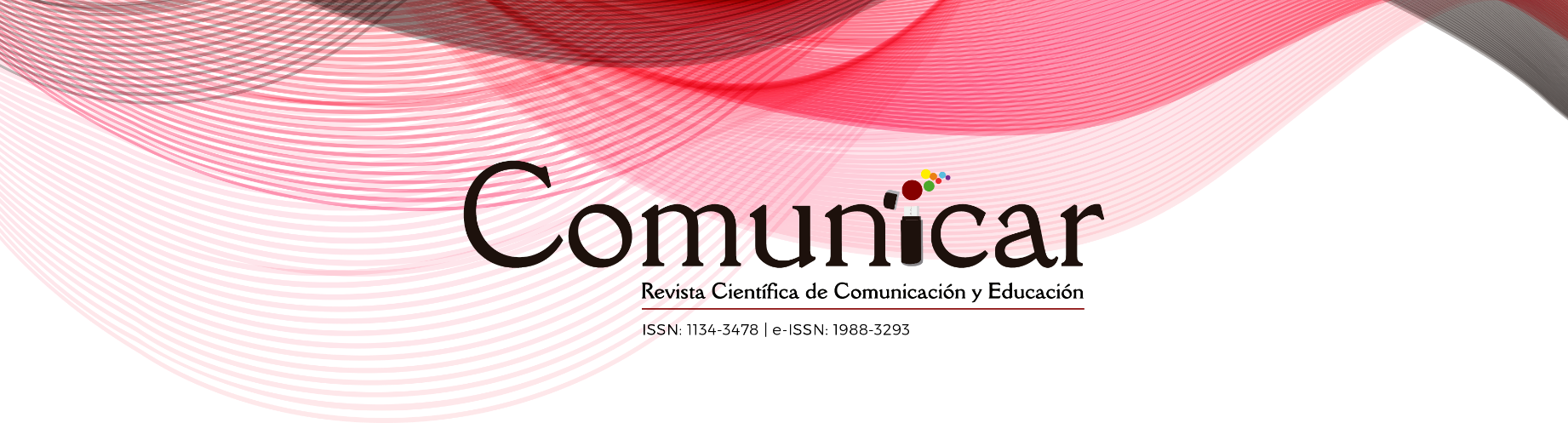 (máximo 80 caracteres; Arial 10; Justificación izquierda; Sin cursiva ni negrita)(máximo 80 caracteres; Arial 10; Justificación izquierda; Sin cursiva ni negrita)RESUMENABSTRACTPALABRAS CLAVE / KEYWORDS (ver y priorizar palabras disponibles en Tesaurus Comunicar: https://bit.ly/2YMBdWr) 1. IntroducciónMárgenes:- Superior: 4,5 cm- Inferior: 2,5 cm- Interior: 2 cm- Exterior: 2 cmFuente y párrafo:- Arial 10- Color negro automático.- No emplear negritas ni cursiva.- Interlineado sencillo.- Sin espaciado anterior y posterior.- Justificado.- Espacio al final del último párrafo, previo al siguiente epígrafe.Formato de citas literales:- Citas literales en español con comillas tipográficas (« »); Citas en inglés con comillas inglesas (“ ”).Citas en texto según APA 7 Comunicar (https://bit.ly/2VjZj8N).- Cuando se menciona a tres o más autores, desde la primera cita se añade “et al.”:Edo et al. (2019) – (Edo et al., 2019), refiriéndose a Edo, Yunquera y Bastos (2019).- En el texto y, fuera de la cita parentética, se añade “y”. Dentro de la cita parentética, “&”:García-Martín y Cantón-Mayo (2019) – (García-Martín & Cantón-Mayo, 2019).1.1. Subepígrafes2. EpígrafesFormatos de Tablas (Normativa: APA 7 Comunicar). Máximo 6 tablas/figuras en todo el documentoNo se admiten tablas que excedan más de media página. En ese caso, se recomienda incorporar la información mediante enlace externo (DOI) generado en Figshare (https://figshare.com/).Formatos de Figuras (Normativa APA 7 Comunicar): Máximo 6 tablas/figuras en todo el documentoLas imágenes deben introducirse entre el texto y no ocupar más de una página. Los textos en Tablas y Figuras deben ser siempre lo más breves posibles y formato en tipo Arial. La imagen debe aplicarse en formato PNG en alta resolución (300 ppi), a color.Figura 1. Título de la figura (parte superior; Arial 9; sin punto final; breve)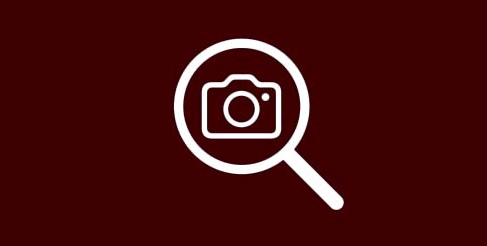 Notas1 Ejemplo.2 Ejemplo.3 Ejemplo.Las Notas se añaden en este apartado, previo a los Apoyos y Referencia (estos tres epígrafes finales no se numeran ya). Las Notas se insertarán de forma correlativa numeradas con superíndices. Formato Arial 9; Justificada.ApoyosIndicar apoyos institucionales de convocatorias competitivas nacionales e internacionales anonimizando indicadores de identificación XXX. Arial 9; Justificado. No se aceptan agreedecimientos personales ni becas concedidas.Referencias Introducir lista de Referencias según Normativa APA 7 Comunicar: https://bit.ly/2VjZj8N  - Arial 9; Justificado a la izquierda; Interlineado sencillo; Sin espaciado anterior y posterior. No aplicar sangría francesa.- Revisar que todos los documentos tengan DOI en https://search.crossref.org/. En caso de no ser así, introducir los enlaces acortados con https://bitly.com/ - No poner en los títulos mayúsculas en todas las palabras (especialmente en inglés). Solo los nombres propios y después de puntos y dos puntos.- Comprobar que los autores de la lista de referencias se corresponden con los del texto referenciado, y viceversa (verificar el cruce de referencias).*Las secciones del documento marcadas en rojo son comentarios técnicos. Deben suprimir estos textos del documento definitivo antes de remitirlo a través de la plataforma OJS.Tabla 1. Título de la tabla 
(Arial 10; Color blanco; Fondo negro; Espacio anterior y posterior 2 cm)Subtítulos (Arial 9; Negrita; Color tipo negro automático; Fondo color gris RGB-217)Estructurar y dividir la tabla según necesidades y datos (Arial 10; Color negro automático; Justificado izquierda/derecha; Alineación de celda central).Nota. Se admiten “notas” al final de la tabla en este formato. Arial 9.